apstiprinĀts
 Daugavpils Bērnu un jaunatnes sporta skolas direktors_________________I. UtinānsDaugavpilī, 2017.gada 19.aprīlīNr. DBJSS2017/44UZAICINĀJUMS piedalīties aptaujā par līguma piešķiršanas tiesībām V.Maizeļa piemiņas kausa volejbolā apbalvojumu izgatavošanaPasūtītājs: 2. Iepirkuma priekšmets: V.Maizeļa piemiņas kausa volejbolā apbalvojumu izgatavošana;3. Paredzamā līgumcena: līdz EUR 285.00 bez PVN4. Līguma izpildes termiņš: 2017.gada 21.-23.aprīlis.5. Nosacījumi pretendenta dalībai aptaujā5.1. Pretendent ir reģistrēts Latvijas Republikas Uzņēmumu reģistrā vai līdzvērtīgā reģistrā ārvalstīs;5.2. Pretendentam ir pieredze tehniskajā specifikācijā minētā pakalpojuma sniegšanā;5.3. Pretendentam ir jābūt nodrošinātai mājas lapai, lai būtu iespēja iepazīties ar preču klāstu;5.4. Precīzs pakalpojuma apraksts ir noteiks  tehniskajā specifikācijā (pielikums Nr.1). 6.Pretendentu iesniedzamie dokumenti dalībai aptaujā6.1. Pretendents sastādīts finanšu/tehniskais piedāvājums (2.pielikums)7.Piedāvājuma izvēles kritērijs: piedāvājums ar viszemāko cenu, kas pilnībā atbilst prasībām;8.Piedāvājums iesniedzams: līdz 2017.gada 20.aprīlim, plkst.15.00 9.Piedāvājums var iesniegt:9.1.personīgi, vai pa pastu pēc adreses Kandavas ielā 17a, Daugavpilī (3.stāvs, kab.305)9.2.elektroniski (e-pasts: bjssdirektors@inbox.lv)10.Paziņojums par rezultātiem: tiks ievietota Daugavpils pilsētas domei tīmekļa vietnē www.daugavpils.lv , sadaļā “Pašvaldības iepirkumi, konkursi”Pielikumā:Tehniskā specifikācija;Finanšu-tehniskā piedāvājuma forma.                                                                                                                      1.pielikumsTehniskā specifikācijaVeicamā darba uzdevumi: apbalvojumu izgatavošana un piegāde;Pasūtījuma izpildināšana: 2017.gada 21.-23.aprīlis;Piegāde: bezmaksasTehnisko specifikāciju sagatavojaDaugavpils Bērnu un jaunatnes sporta skolas metodiķe                                                          J. Dedele2.Pielikums2017.gada ____._______________, DaugavpilīFINANŠU - TEHNISKAIS PIEDĀVĀJUMSPiedāvājam izgatavot V.Maizeļa piemiņas kausa volejbolā apbalvojumu par šādu cenu:3. Mēs apliecinām, kā:Nekādā veidā neesam ieinteresēti nevienā citā piedāvājumā, kas iesniegts šajā iepirkumā;Nav tādu apstākļu, kuri liegtu mums piedalīties iepirkumā un izpildīt tehniskās specifikācijās norādītās prasības.Paraksta pretendenta vadītājs vai vadītāja pilnvarota persona:Pasūtītāja nosaukumsDaugavpils Bērnu un jaunatnes sporta skolaAdreseKandavas iela 17a, Daugavpils, LV-5401Reģ.Nr.90009242212Kontaktpersona Atbildīga persona: Ella Ļaksa, mob.226706018e-pasts: daugavpilsbjss@inbox.lvNr.p.k.Preces nosaukumsAprakstsMērvienība1.Medaļa d70mm zelta, sudraba un bronzas krāsā štancētas, komplektā ar Latvijas karoga  krāsas lenti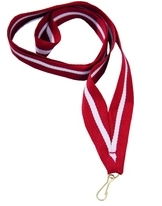 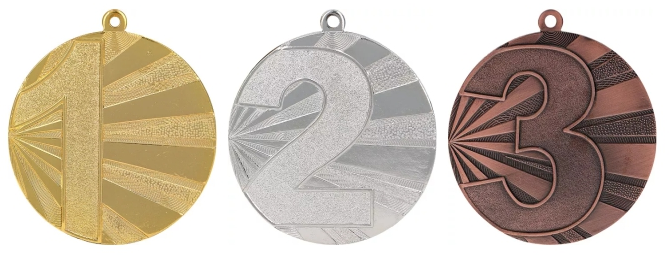 Medaļa metāla 70mm diametrā, biezums 3mm zelta, sudraba un bronzas krāsā štancētas ar cipariem 1., 2., 3., un Latvijas karoga krāsas  lenti 22mm. Reversā krāsaina PVC materiāla uzlīme ar personalizāciju, saskaņā pasūtītāja tekstu un logo,  t.sk. dizains un maketēšana84 gab.2.Kauss metāla zelta krāsā 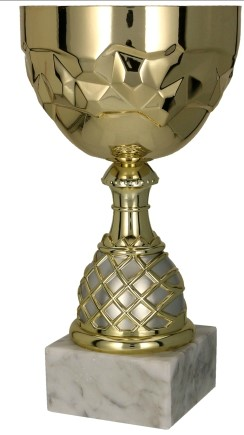 Kauss metāla, zelta krāsā, augstums 32cm, ar krāsainu sublimācijas plāksni uz baltas marmora pamatnes 75x30mm saskaņā ar pasūtītāja pievienoto tekstu un logo,  t.sk. dizains un maketēšana1 gab.3.Kauss metāla zelta krāsā 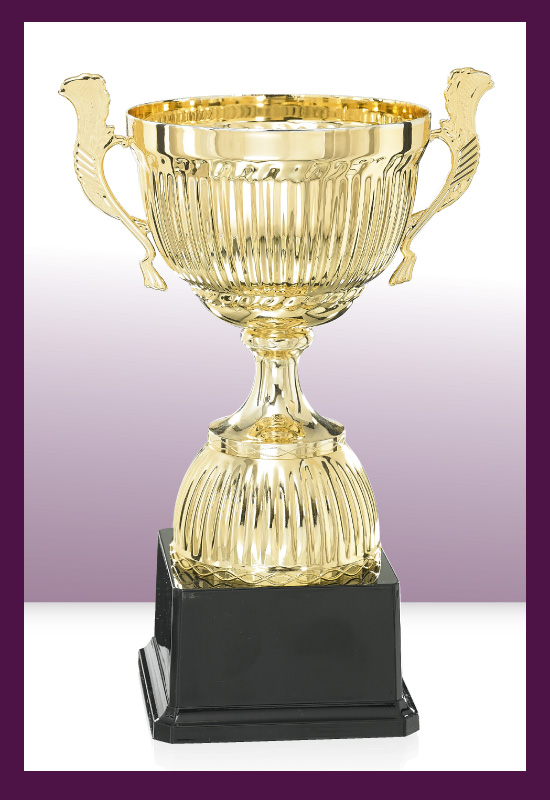 Kauss metāla, zelta krāsā, augstums 32cm, ar krāsainu sublimācijas plāksni uz melnas plastikāta pamatnes 80x30mm saskaņā ar pasūtītāja pievienoto tekstu un logo,  t.sk. dizains un maketēšana1 gab.4.Diploms A4 formāts ar Eirosavienības valstu karogiem un drukuPapīra diploms A4 formāts, 350 gr./kv.m zilā krāsā ar Eirosavienības valstu karogiem un druku,  saskaņā ar pasūtītāja pievienoto tekstu un logo,  t.sk. dizains un maketēšana16 gab.5. Foto rāmis A4 formātsKoka foto rāmis sudraba  krāsā  21*30mm ar klipšiem reversā.16 gab.Kauss ar sudraba un zilas krāsas elementiem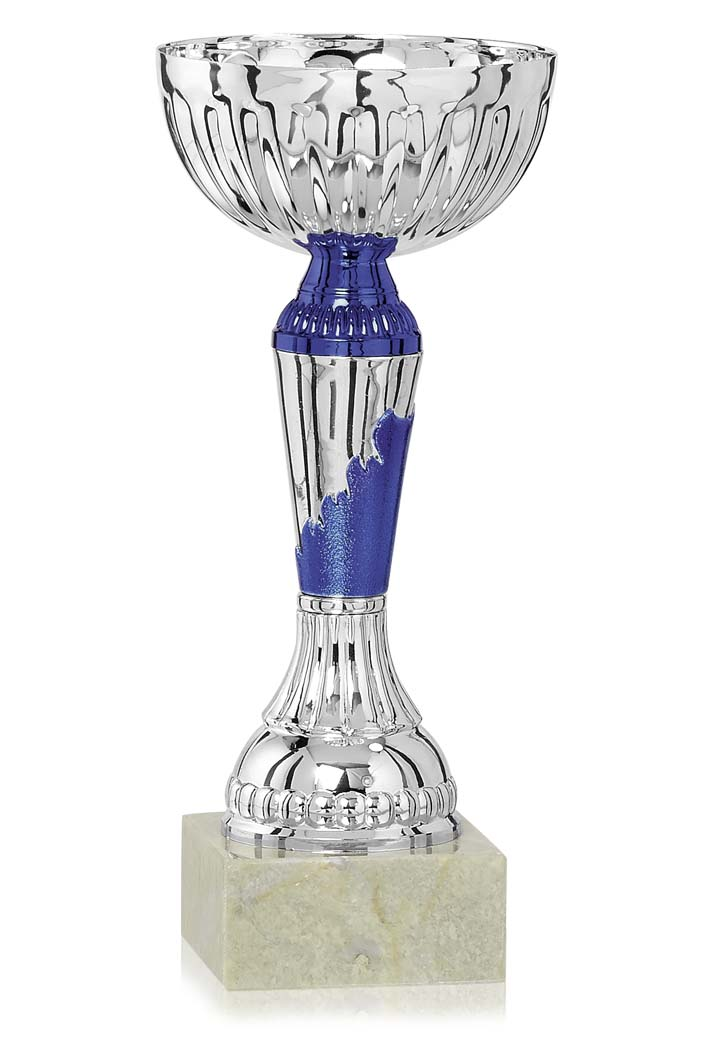 Kauss metāla ar zilas un sarkanas krāsas elementiem h15cm, baltu marmora pamatni 65x30mm un krāsainu sublimācijas plāksni  saskaņā ar pasūtītāja pievienoto tekstu un logo, t.sk. dizains un maketēšana, figūras centrā krāsaina sublimācijas emblēma d50mm,  saskaņā ar pasūtītāja pievienoto tekstu un logo, t.sk. dizains un maketēšana12 gab.Pildspalva ar logo dāvanu kastītē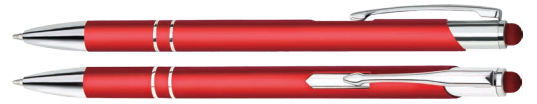 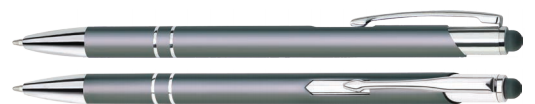 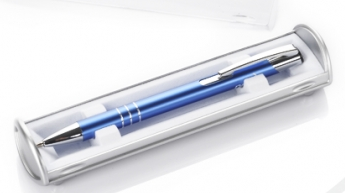 Metāla pildspalva ar skārienjūtīgu uzgali sarkanā – 15 gab.Sudraba – 10 gab. krāsā ar gravētu logo komplektā ar plastikāta caurspīdīgu dāvanu kastīti25 gab.Kam:Daugavpils Bērnu un jaunatnes sporta skolai, Kandavas iela 17a, Daugavpils, LV-5401Pretendents Reģ.Nr.Adrese:Kontaktpersona, tās tālrunis, fakss un e-pasts:Datums:Pretendenta Bankas rekvizīti:Nr.p.k.PozīcijaAprakstsMērvienībaCena bez PVN1.Medaļa d70mm zelta, sudraba un bronzas krāsā štancētas, komplektā ar Latvijas karoga  krāsas lentiMedaļa metāla 70mm diametrā, biezums 3mm zelta, sudraba un bronzas krāsā štancētas ar cipariem 1., 2., 3., un Latvijas karoga krāsas  lenti 22mm. Reversā krāsaina PVC materiāla uzlīme ar personalizāciju, saskaņā pasūtītāja tekstu un logo,  t.sk. dizains un maketēšana84 gab.2.Kauss metāla zelta krāsā Kauss metāla, zelta krāsā, augstums 32cm, ar krāsainu sublimācijas plāksni uz baltas marmora pamatnes 75x30mm saskaņā ar pasūtītāja pievienoto tekstu un logo,  t.sk. dizains un maketēšana1 gab.3.Kauss metāla zelta krāsā Kauss metāla, zelta krāsā, augstums 32cm, ar krāsainu sublimācijas plāksni uz melnas plastikāta pamatnes 80x30mm saskaņā ar pasūtītāja pievienoto tekstu un logo,  t.sk. dizains un maketēšana1 gab.4.Diploms A4 formāts ar Eirosavienības valstu karogiem un drukuPapīra diploms A4 formāts, 350 gr./kv.m zilā krāsā ar Eirosavienības valstu karogiem un druku,  saskaņā ar pasūtītāja pievienoto tekstu un logo,  t.sk. dizains un maketēšana16 gab.5. Foto rāmis A4 formātsKoka foto rāmis sudraba  krāsā  21*30mm ar klipšiem reversā.16 gab.6.Kauss ar sudraba un zilas krāsas elementiemKauss metāla ar zilas un sarkanas krāsas elementiem h15cm, baltu marmora pamatni 65x30mm un krāsainu sublimācijas plāksni  saskaņā ar pasūtītāja pievienoto tekstu un logo, t.sk. dizains un maketēšana, figūras centrā krāsaina sublimācijas emblēma d50mm,  saskaņā ar pasūtītāja pievienoto tekstu un logo, t.sk. dizains un maketēšana12 gab.7.Pildspalva ar logo dāvanu kastītēMetāla pildspalva ar skārienjūtīgu uzgali sarkanā – 15 gab.Sudraba – 10 gab. krāsā ar gravētu logo komplektā ar plastikāta caurspīdīgu dāvanu kastīti25 gab.                                     Kopā:Vārds, uzvārds, amatsParaksts Datums